Hudebně pohybová výchovaMgA. Mgr. Hana Novotná23. 2. - 2. 3. 2020Masopust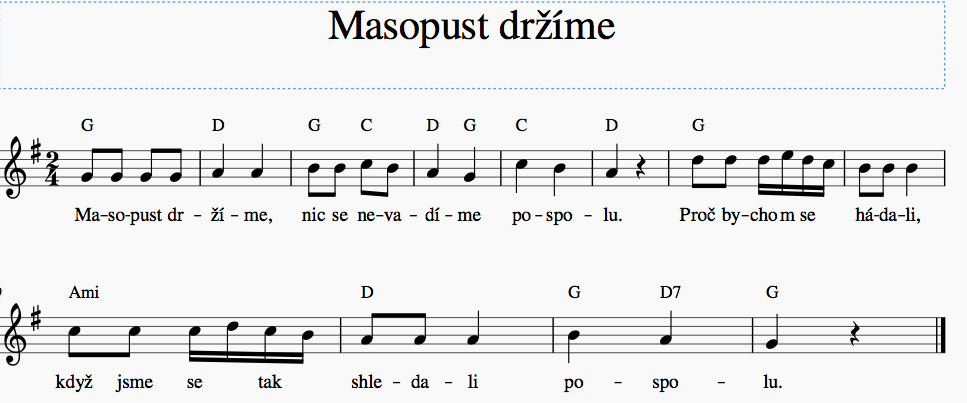 Masopust držíme – upravila Lenka Pospíšilová (celý zdroj viz níže)Tanec:Výchozí postavení – kruh, všichni čelem do kruhuObměna 1: v 7. – 12. T se natočit dvojice proti sobě (polovina tanečníků po směru kruhu, polovina proti směru pohybu) a tlesky a plesky provádět s partnerem naproti.Obměna 2: podobně jako v obměně 1, akorát se přidá výměna míst s partnerem místo vyšlapávané otočky na místě (3 kroky po směru, kam tanečník kouká – dojde tak k výměně partnerů, míjení L rameny)Obměna 3: místo tlesků a plesků si žáci vymyslí vlastní verzi společné hry na tělopíseň lze doprovodit tancem, hrou na tělo, hrou na rytmické a melodické nástroje HojačkySlovo stojáčky v dalších slokách nahrazujeme dalšími výrazy vyjadřujícími způsob, jakým budeme v následující sloku hrát a zpívat. Vždy jednou zazpíváme a podruhé předvádíme s nástroji, na které zároveň hrajeme. Hráči na housle a zobcové flétny se naučí hrát melodii, kytaristi mohou hrát akordy. Malé děti mohou hrát na dřívka nebo bubínek. 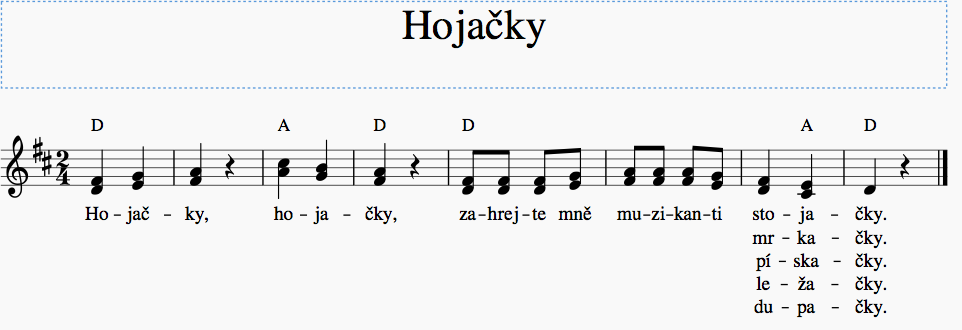 Zápis písně vychází opět z předlohy Lenky Pospíšilové, celý zdroj viz níže.	K písni lze vymyslet bezpočet dalších pohybových možností. Pod šable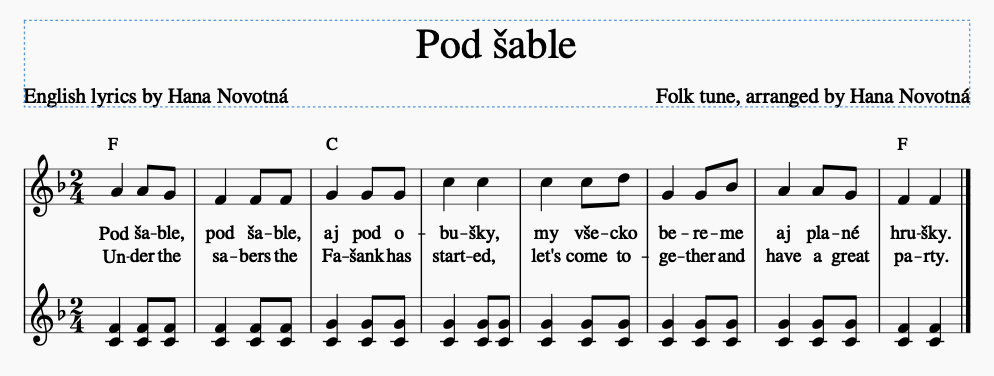 - Píseň je možné hrát i v ¾ T.Nácvik charakteristické chůze s nadskočením  nácvik původního tance s využitím dřevěných mečů/ tyčí /dostupného materiáluPod šable (Folklórní soubor Kijov): https://www.youtube.com/watch?v=dusKju2-lWQTvorba vozembouchu / fanfrnochu (typické nástroje používané při masopustu), procvičování udržení správného metra Procvičení rytmu písně pomocí hry na tělo, hry tyče, hry na nástroje (doprovod / melodie)Slova tučně – inspirace k pohybové improvizaci a procvičování různé kvality pohybu i hry na nástroje (ruce – hra na tělo, ostrý pohyb – staccato, třesení – tremolo, improvizace, zpomalení – ritardando).Na základě zkušeností z pohybu, improvizace a variace hudebního doprovodu na nástroje.Tvorba vlastních veršů, která by šla dále využít k masopustnímu reji a především by šla využít jako inspirace pro další pohybový a hudební doprovod. 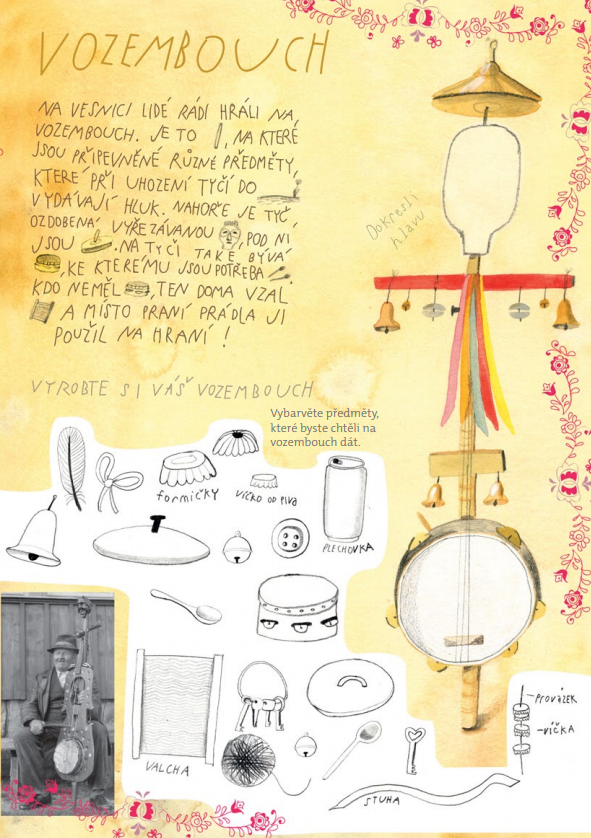 Pod šable, pod šable, aj pod obušky, my všecko bereme, aj plané hrušky.Pod šable, pod šable, můj milý pane, dejte nám slaniny jako dvě dlaně.Tady nám nedali, tady nám dajú,komára zabili, slaniny majú.Fašánek, fašánek, Velká noc bude, kdo nemá kožucha, zima mu bude. Já nemám kožucha, zimú sa třasu, dajte mně slaniny, nech sa napasu.Fašanky, fašanky s červenými fúsy,Aj ten čert bachratý tancovat musí. Zdroj:POSPÍŠILOVÁ, L. (2014). Český rok v lidových písních a říkadlech. Prague: Hrajeto. ISMN 979-0-9004026.Jemine domine  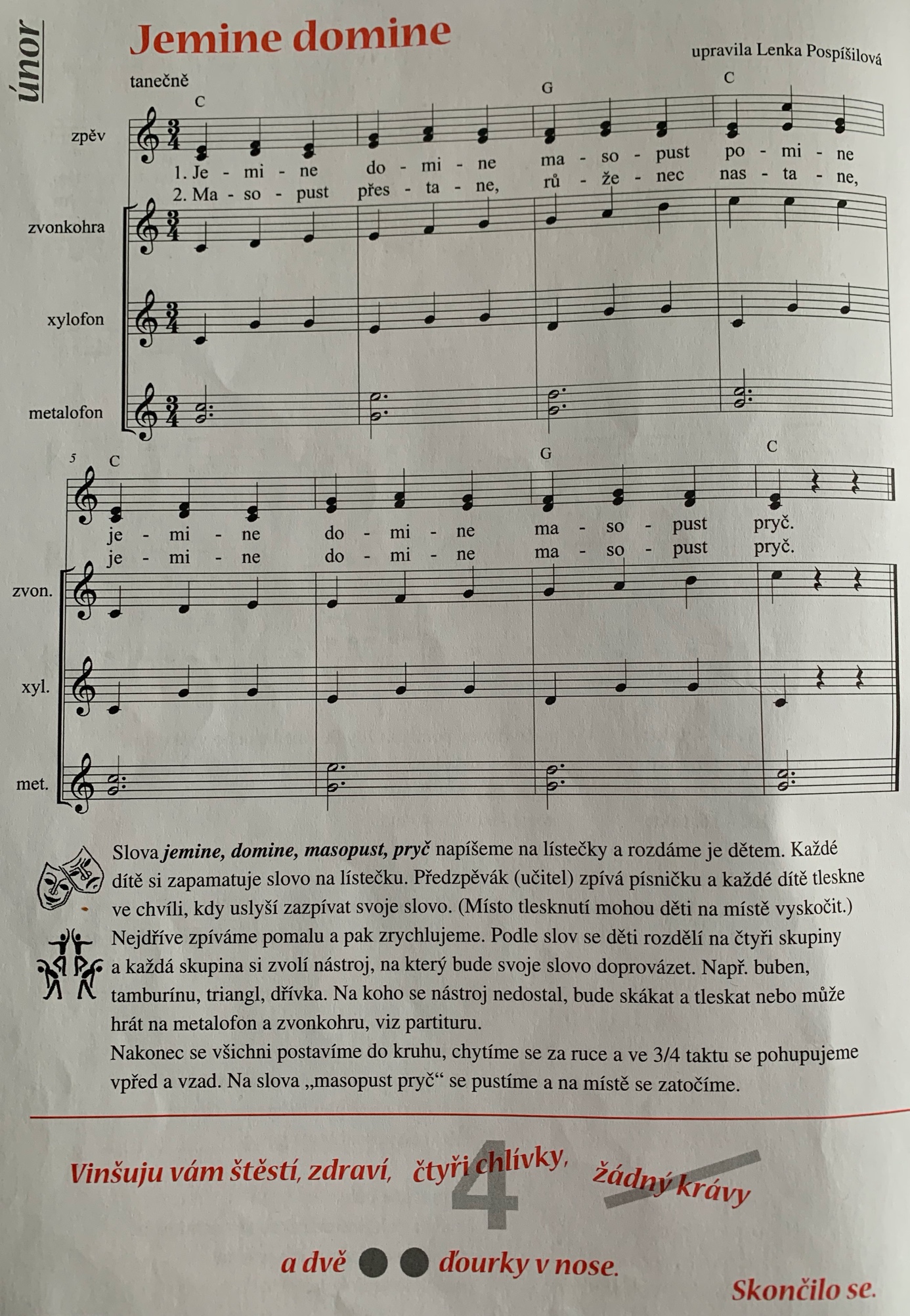 1. – 4.T3 kroky vpřed a přísun, 3 kroky vzad a přísun5. – 6. T 3 tlesky oběma rukama se sousedy v kruhu 7. – 8. TLn dup Pn kop vpřed a 3 tlesky9. – 10. TPn dup Ln kop a 3 plesky na stehna 11. – 12. Tvyšlapávaná otočka na místě
